Opioid-RezeptorenOpiodi-Rezeptoren beim synaptischen SpaltErgänze in folgender Abbildung hemmende und verstärkende Einflüsse. 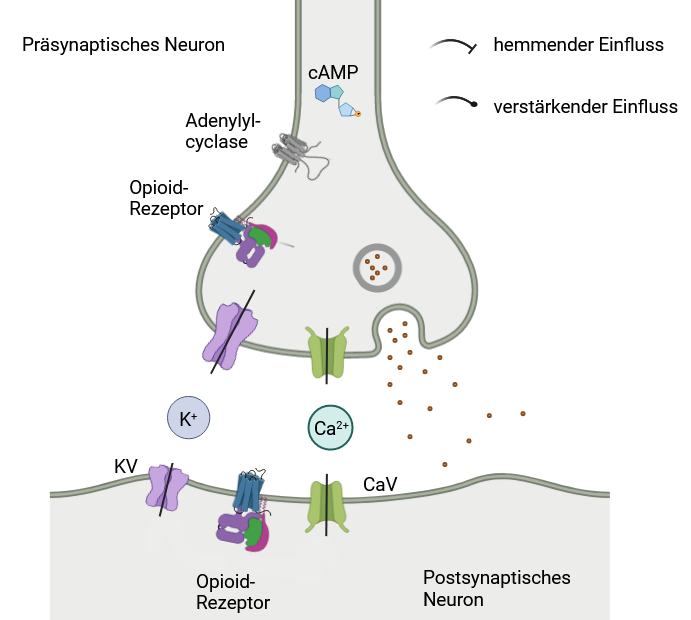 Folgende Abbildung zeigt ein Rezeptor-Dimer und einen einzelnen Rezeptor, jeweils mit G-Proteinen. Der graue Balken stellt eine Zellmembran dar. Zeichne der unteren Abbildung die Opiat-Bindestelle ein und bezeichne den Opiat-Rezeptor und die verschiedenen Untereinheiten des G-Proteins. Gib an, wo sich das Cyctosol und wo das Interstizium (Zellzwischenraum) befindet. Worher gelangen die Opiate zu den Rezeptoren?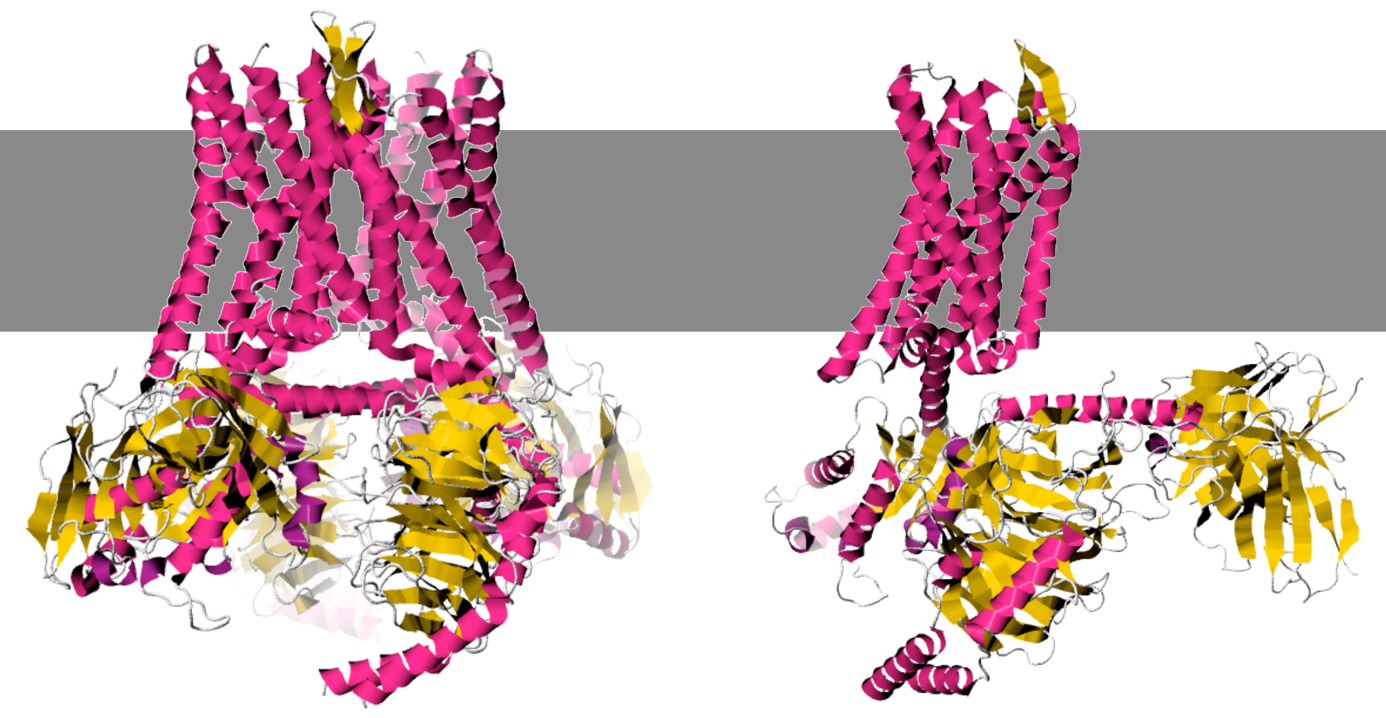 𝜇-Opioid-Rezeptor mit gebundenen Agonisten und AntagonistenEine Reihe von Molekülen binden den 𝜇-Opioid-Rezeptor und aktivieren ihn entweder (Agonisten) oder hemmen ihn (Antagonisten). Konformationsänderungen beim Binden von Agonisten und AntagonistenFolgende Abbildung zeigt den 𝜇-Opioid-Rezeptor mit verschiedenen Liganden. Im unteren Bereich der Abbildung sind jeweils G-Proteine zu sehen:Blau: 	Struktur 8F7R	mit natürlichem Agonisten (Endomorphin)Violett: 	Struktur 8EF5	mit Agonisten MorphinOrange: 	Struktur 7T2G 	mit Antagonisten (G-Protein: Grau)Der Antagonist führt zu leicht anderen Konformationsänderungen, welche dazu führen, dass das Signal nicht durch das G-Protein weitergeleitet werden kann.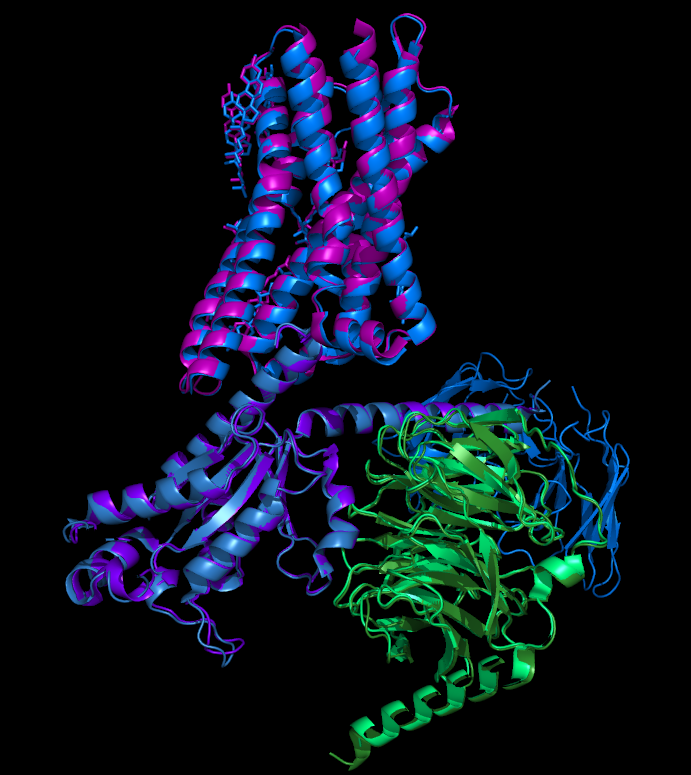 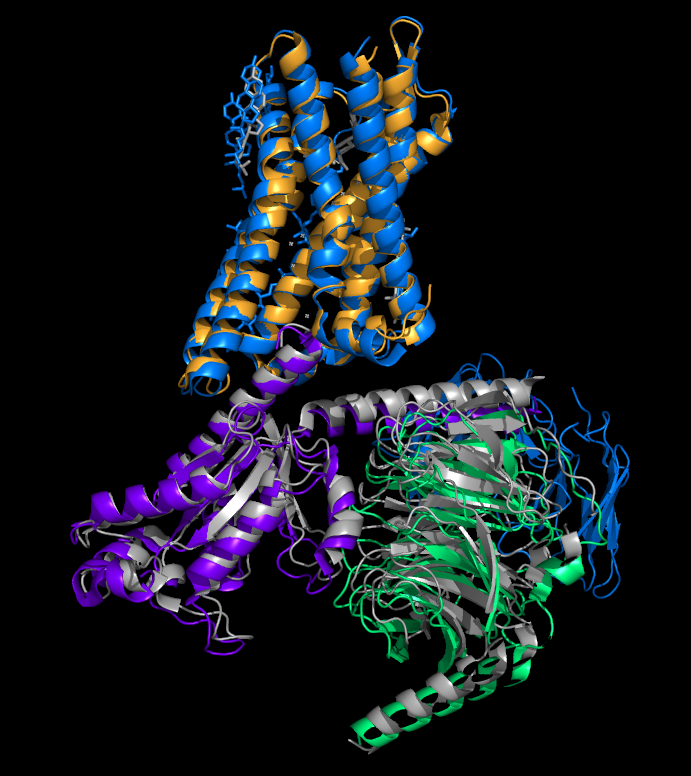 Untersuchung von Rezeptoren mit Agonisten und Antagonisten Für die Untersuchung stehen Modelle von Rezeptoren mit folgenden Liganden zur Verfügung.Endomorphin-1 ist ein Peptid. Notiere seine Amonisäure-Seqzenz (beginnend beim N-Terminalen Ende. Das Carboxy-Terminale-Ende ist ungewöhnlich.Von allen Liganden ungeladene Spezies dargestellt. Unter physiologischen Bedingungen liegen sie alle aber weitgehend als Kationen vor. Welche funktionelle Gruppe trägt und physiologischen Bedingungen die positive Ladung? AgonistenEndomorphin-1	Fentanyl	Morphin (Morphium)AntagonistAlvimopanAuftragIm Protein liegen alle diese Liganden (= bindende Moleküle) als andere Spezies vor als hier und auf der nächsten Seite abgebildet. Stelle die gebundenen Liganden auf der folgenden Seite korrekt dar (ergänze oder entferne H+, bis die korrekte Spezies dargestellt ist. Tipp: in den Modellen Menü XXL wählen, dort im Reiter Layout die Option Stereo einschalten und das Modell mit einer Rot/Cyan-Brille betrachten. Macht die Speziierung Sinn? (Macht es Sinn, dass an den ensprechenden Stellen zusätzliche oder fehlende H+ auftreten? Vgl pKS-Werte ähnlicher Molekülteile. Zeichne die Wechselwirkungen zwischen den Liganden und dem Protein ein. Zeichne auch hydrophobe Wechselwirkungen einDer natürliche Agonist Endorphin (oder «Endomorpin») weist eine Ammoniumgruppe (R -NH₃⁺-Gruppe) auf. Welche funktionellen Gruppen in den andren Liganden entsprechen dieser Ammonium-Gruppe?  Werden alle Liganden gleich gebunden oder gibt es Unterschiede?Womit könnte es zusammenhängen, dass der Antagonist zwar an derselben Stelle bindet, aber kein Agonist ist?Hinweis: Das Protein mit dem Antagonisten Alvimopan weist eine leicht unterschiedliche Aminosäurenummerierung auf. Beispielsweise enspricht Aminosäure Gln 124 in diesem Protein der Aminosäure Gln 126 in den anderen Proteinen.Bindetasche des 𝜇-Opioid-Rezeptors mit verschiedenen LigandenEndorphin (natürlichem Agonisten)		FentanylMorphin 		Alvimopan (Antagonist)